Kreisschützenverband Braunschweig e.V.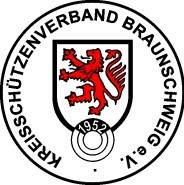 Hamburger Str. 53, 38114 Braunschweig, Tel. 0531 303436Ausschreibung zum Kreiskönigschießen 2023Termine:	So.:  05.02.2023                 Lichtschiessen                            Uhrzeit: jeweils von                                  Sa.:  11.02.2023                 Druckluft	              9.00 – 14.00 Uhr                          So.:  12.02.2023	             DruckluftSa.:  18.02.2023 	          DruckluftEhrung:	Im Rahmen des Kreiskönigsfest (siehe Proklamation / Ehrungen)Veranstaltungsort: 10m-Halle, Braunschweiger Schützenhaus, Hamburger Str.53, 38114 Braunschweig……………………………………………………………………………………………………………………………TeilnahmeberechtigungAlle Mitglieder des Kreisschützenverbands Braunschweig. Teilnehmer/-innen in der Seniorenklasse m/w dürfen auch in der Klasse Kreiskönig/-in starten.Ein Doppelstart in verschiedenen Klassen ist nicht möglich.KlasseneinteilungKreiskönig:Junioren I männlichHerren I - IVKreiskönigin:Junioren I weiblichDamen I - IVKreisalterskönig:Senioren 0 – V männlichKreisalterskönigin:Senioren 0 – V weiblichKreisjugendkönig/in:Schüler m/wJugend m/wJunioren II m/wMindestalter 12 Jahreentsprechend WaffGKreislichtpunktkönig/in:6 bis 11 JahreWettbewerbeKönig/in und Jugendkönig/in: Luftgewehr stehend Freihand nach SpO 1.10Alterskönig/in: Luftgewehr stehend AuflageHocker sind nicht zugelassen Lichtpunktkönig/in: Lichtgewehr stehend AuflageSchusszahlJeder Teilnehmer kann beliebig viele Sätze a 10 Schuss abgeben. Ein Probeschießen ist nicht gestattet.Startgeld1 Satz (10 Schuss) kostet	5,00 €Für die Jugend / Schüler	3,00 € Das Startgeld ist vor dem Start zu entrichtenWertungDer/Die Teilnehmer/in mit dem niedrigsten Teiler in der jeweiligen Klasse wird Kreiskönig/in. Im Falle eines gleichen Teilers entscheidet der zweitbeste Teiler usw.Proklamation / EhrungDie Proklamation/ Ehrung der Kreiskönige erfolgt im Rahmen des Kreiskönigsfestes am 25.03.2023 im Waldhaus Ölper. Sollten die jeweiligen Erstplatzierten oder die Folgeplatzierten bei der Proklamation nicht anwesend sein, wird der Nächstplatzierte in der Rangfolge aufrücken. Nichtanwesende verlieren den Anspruch auf ihre Platzierung. Allgemeine Bestimmungen„Mit der Meldung zum Wettbewerb erklärt sich der Teilnehmer aus organisatorischen Gründen mit der elektronischen Speicherung, Verarbeitung und Weitergabe der wettkampfrelevanten personenbezogenen Daten unter Angabe von Namen,	Vereinsname, Landesverbandszugehörigkeit, Alter, Klasse, Behindertenklasse, Wettkampfbezeichnung, Startnummer und Startzeit einverstanden. Er willigt ebenfalls in die Veröffentlichung der Start- und Ergebnislisten sowie, evtl. Fotos vom Wettkampf und der Siegerehrung in Aushängen, im Internet unter www.ksvbs.de sowie in weiteren Publikationen des Kreisschützenverband Braunschweig e.V. und seiner Untergliederungen ein.Teilnehmer, die gegen diese Veröffentlichung im Nachhinein Widerspruch einlegen, werden disqualifiziert. Die Ergebnislisten werden bei einem Widerspruch gegen die Veröffentlichung nicht geändert, sie bleiben bestehen.“Änderungen und Ergänzungen der Ausschreibung bleiben dem Veranstalter vorbehalten.Vorsitzender	KreissportleiterHenning Hermanns	Stefan Prinzinger